August 2019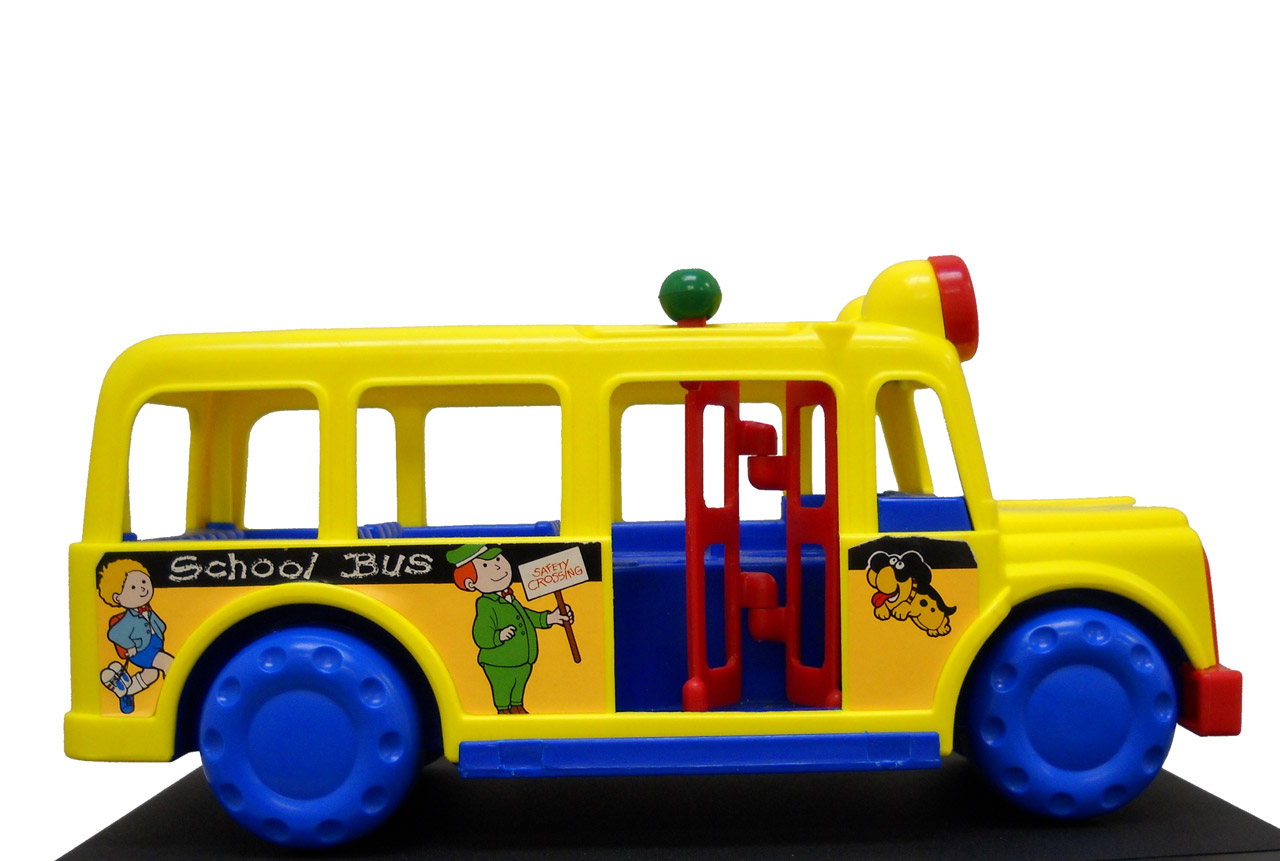 4:00- 5:00 pmMeetingWelcomeMs. Robinson called the meeting to order at 4:03. The meeting was called to order. The minutes were reviewed. Members and visitors introduced them this year. A motion was made to accept the minutes with adjustments by Ms. Mancini. Ms. Ferrell seconded it. The motion was approved.The purpose is to be a bridge between parents, teachers, administration and community. Treasurer’s ReportTotal amount- $7,756.99 (ending balance). Funds from the Florida Lottery and any teacher’s lead money added to our total amount. $2688 came from the Lottery. $1019 came from teacher lead money.Ms. Lloyd made a motion to accept the report. Ms. Marziani seconded. The report was approvedPrincipal’s UpdateMr. Jackson*There are 831 students in our school.*There are 49 classrooms from PK-5 between all of our buildings.*We are adding an 8th kindergarten classroom due to growth, as well as, a math coach/ interventionist to assist 3rd- 5th grade students with math.*We have a draft of the 2019-2020 SIP that will be presented today.*The SIP will be presented to the School Board on Tuesday Oct. 1st at 10:15- 12 @ Fullerwood.*We love parent involvement and encourage our parents to participate in all of our meetings, informational events, celebrations, and family fun events. Most parents love to come to the fun stuff, but the school will be working at getting more parents to FSA nights and literacy nights. Our school district requires all adults to be cleared via School Access to attend event before school until 6PM.Our school is continuing the Community Eligibility Provision (CEP) this school year. Schools that participate in CEP are able to provide healthy breakfasts and lunches each day at no charge for ALL students enrolled in that CEP school regardless of income.  There are no forms to complete for students enrolled at the CEP schools in order to receive meals at no charge. * School Status and Academic Focus:   Cougars!  Believe It! Achieve It! For the 2019-2020 School Year, John A. Crookshank Elementary is a C. However, we did go up to 341 points (287-371). Our Focus for this year is to address both the Math and ELA Learning Gains in the Lowest Quartile.  We also are focused on increasing Student Attendance. *Mission and Vision Statement  Mission:  Our professional learning community at John A. Crookshank Elementary School is dedicated to the development of students’ academic, social, and emotional well-being.  We will plan purposeful lessons and instruct standards using best practices, so all students are equipped with a growth mindset and the skills necessary to address and overcome challenges they may face in the future. Vision:  Working together, we all succeed. *Professional Learning Communities Professional Learning Communities aka PLCs and team unity… Our goal, as a school, is to work together to move all the students. Our teachers meet as a PLC to plan lessons, discuss data for student growth, and share strategies.  It is based on SMART Goals so that we know if we have attained our goals. Specific Measurable Attainable/Action-Oriented Relevant/Realistic Time-Bound  *PBIS Our desire is to increase the desire of students and teachers to decrease behavior issues. Expectations are intricately involved, as well as, positive intrinsic rewards.  Students at Crookshank are expected to show P.A.W.S. (personal best, act responsibly, work hard, and show respect) daily to ensure safety in our school and promote student achievement by motivating and encouraging students, so that personal challenges are eliminated and positive behaviors are increased. We also have incentive program for the cafeteria where classes are able to earn additional recess time and treats for good behavior. *Character Counts  Character Counts is a nationwide program. There are six pillars of character. Fairness is recognized during the month of September. Students from each class are recognized, monthly, at a school-wide ceremony.Mr. Jackson presented the School Grade Overview. One outstanding revelation is that the lowest quartile is an area that we need to focus additional resources. Mr. Jackson presented the SIP plan. He went through the information that will offered to the School Board. Included are people in administrative roles, school grade, demographics, early warning systems that might affect a successful year, school data, math and ELA FSA data, sub-group data, evaluation of data by the school, and PFEP.Ms. Lloyd made a motion that the SIP plan be accepted. Ms. Mancini seconded. It was approved.Title 1Ms. MarzianiMs. Marziani gave information about the upcoming Summer Reading Olympics Award Ceremony on Sept. 6.There are 83 gold medals, 36 silver medals, 34 bronze medals, 7 participants for a total of 160.New BusinessThe proposed meeting dates were presented. – - August 29, 2019 - September 19, 2019 - October 24, 2019 - November 21, 2019 - December 19, 2019 - January 16, 2020- February 20, 2020 - March 26, 2020 - April 16, 2020 - May 21, 2020Ms. Mancini made a motion that the dates be accepted. Ms. Lloyd seconded. The dates were approved. Other BusinessMr. Bechtold opened discussion about the recent school intruder drills that the school recently practiced. His concern was that many of the students, including his daughter, were traumatized. He suggested that perhaps the administration could announce, before hand, that it is just a drill, students might not be so scared.At 5:15 Ms. Robinson adjourned the meeting.SAC Committee 2019- 2020Members present at the meeting are asterisked Principal: Marquez Jackson*Assistant Principal: Yvette Cubero-GonzalezAssistant Principal: Angela RodgersChair: Alexandria Robinson*Co-chair: Anamaria Mancini*Secretary: Diane Lloyd*Title 1 teacher: Joanne Marziani*Teacher: Teacher: Anje NewboldNon- instruction: Kristal Ferrell*Community Representative: Dan OttHeadstart representative: Parent: Brent BechtoldParent: Angela HaynesParent: Jessica Kaspar*Parent:  Frani Heilman*Brian McElhone- District BuddyOthers present: